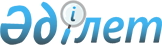 Об определении перечня должностей специалистов в области социального обеспечения, образования, культуры и спорта, являющихся гражданскими служащими и работающих в сельских населенных пунктах
					
			Утративший силу
			
			
		
					Постановление акимата Уланского района Восточно-Казахстанской области от 13 мая 2020 года № 143. Зарегистрировано Департаментом юстиции Восточно-Казахстанской области 11 июня 2020 года № 7168. Утратило силу - постановлением акимата Уланского района Восточно-Казахстанской области от 30 декабря 2020 года № 428
      Утратило силу - постановлением акимата Уланского района Восточно-Казахстанской области от 30.12.2020 № 428 (вводится в действие с 01.01.2021).

      Примечание ИЗПИ.

      В тексте документа сохранена пунктуация и орфография оригинала.
      В соответствии с подпунктом 2) статьи 18, пунктом 9 статьи 139 Трудового кодекса Республики Казахстан от 23 ноября 2015 года, пунктом 2 статьи 31 Закона Республики Казахстан от 23 января 2001 года "О местном государственном управлении и самоуправлении в Республике Казахстан", Уланский районный акимат ПОСТАНОВЛЯЕТ:
      1. Определить перечень должностей специалистов в области социального обеспечения, образования, культуры и спорта, являющихся гражданскими служащими и работающих в сельских населенных пунктах согласно приложению. 
      2. Государственному учреждению "Отдел экономики и бюджетного планирования Уланского района Восточно-Казахстанской области" в установленном законодательством порядке Республики Казахстан обеспечить:
      1) государственную регистрацию настоящего постановления в Департаменте юстиции Восточно-Казахстанской области;
      2) в течении десяти календарных дней после государственной регистрации настоящего постановления направление его копии на официальное опубликование в периодические печатные издания, распространяемые на территории Уланского района;
      3) размещение настоящего постановления на интернет-ресурсе акимата Уланского района после его официального опубликования.
      3. Признать утратившими силу постановления Уланского районного акимата согласно приложению 2 к настоящему постановлению.
      4. Контроль за исполнением настоящего постановления возложить на заместителя акима района Д. Жоргекбаева.
      5. Настоящее постановление вводится в действие по истечении десяти календарных дней после дня его первого официального опубликования.
      Согласовано
      "___" ____________ 2020 г Перечень должностей специалистов в области социального обеспечения, образования, культуры и спорта, являющихся гражданскими служащими и работающих в сельских населенных пунктах
      1. Должности специалистов в области социального обеспечения:
      1) директор центра занятости населения;
      2) специалисты центра занятости населения;
      3) ассистенты по социальной работе;
      4) заведующий отделением социальной помощи на дому;
      5) консультант по социальной помощи на дому;
      6) социальный работник по уходу.
      2. Должности специалистов в области образования:
      1) руководитель и заместитель руководителя государственного, коммунального, казенного предприятия в том числе дошкольного государственного учреждения и казенного предприятия;
      2) учителя всех специальностей, медицинская сестра, старший вожатый, вожатый, старший воспитатель, воспитатель, мастер, музыкальный руководитель, социальный педагог, педагог-организатор, педагог-психолог, педагог организации дополнительного образования;
      3) руководитель лаборатории;
      4) руководитель методического кабинета;
      5) заведующий: интернатом, библиотекой, музеем, учебным кабинетом, учебной лабораторией, спортивным сооружением, психолого-медицинской педагогической комиссией;
      6) библиотекарь;
      7) методист;
      8) руководитель кружка;
      9) переводчик;
      10) тренер;
      11) хореограф;
      12) помощник воспитателя;
      13) инструктор.
      3. Должности специалистов в области культуры:
      1) директор, заместитель директора; 
      2) культорганизатор;
      3) библиотекарь;
      4) аккомпаниатор;
      5) работник по культурно-досуговой деятельности;
      6) музыкальный оператор;
      7) музыкальный руководитель;
      8) руководитель вокальной группы;
      9) хореограф;
      10) концертмейстер;
      11) организатор досуга;
      12) технический исполнитель, в том числе звукооператор;
      13) методист;
      14) заведующий сектором;
      15) заведующий клубом;
      16) художник;
      17) хормейстер;
      18) солист;
      19) режиссер-постановщик.
      4. Должности специалистов в области спорта:
      1) руководитель, директор;
      2) заместитель директора, руководителя по учебной работе;
      3) инструктор, инструктор-методист;
      4) старший тренер, тренер. Список утративших силу постановлении принятых Уланским районным акиматом:
      1. Постановление Уланского районного акимата от 03 июня 2016 года № 292 "Об определении перечня должностей специалистов в области социального обеспечения, образования, культуры, спорта и ветеринарии являющихся гражданскими служащими и работающих в сельской местности" (зарегистрировано в Реестре государственной регистрации нормативных правовых актов за номером 4611, опубликован 26 июля 2016 года в Эталонном контрольном банке нормативных правовых актов Республики Казахстан в электронном виде);
      2. Постановление Уланского районного акимата от 10 февраля 2017 года № 46 "О внесении изменения в постановление акимата Уланского района от 3 июня 2016 года № 292 "Об определении перечня должностей специалистов в области социального обеспечения, образования, культуры, спорта и ветеринарии являющихся гражданскими служащими и работающих в сельской местности"" (зарегистрировано в Реестре государственной регистрации нормативных правовых актов за номером 5001, опубликован 03 мая 2017 года в Эталонном контрольном банке нормативных правовых актов Республики Казахстан в электронном виде);
      3. Постановление Уланского районного акимата от 2 мая 2018 года № 177 "Об определении перечня должностей специалистов в области здравоохранения, образования, социального обеспечения, культуры, спорта и агропромышленного комплекса, являющихся гражданскими служащими и работающих в сельских населенных пунктах" (зарегистрировано в Реестре государственной регистрации нормативных правовых актов за номером 5-17-182, опубликован 15 июня 2018 года в Эталонном контрольном банке нормативных правовых актов Республики Казахстан в электронном виде).
					© 2012. РГП на ПХВ «Институт законодательства и правовой информации Республики Казахстан» Министерства юстиции Республики Казахстан
				
      Аким Уланского района

Н. Сактаганов

      Секретарь маслихата

      Уланского района

О. Сыдыков
Приложение к постановлению 
акимата Уланского района 
№ 143 от "13" мая 2020 годаПриложение № 2 
к постановлению акимата 
Уланского района № 143 
от "13" мая 2020 года